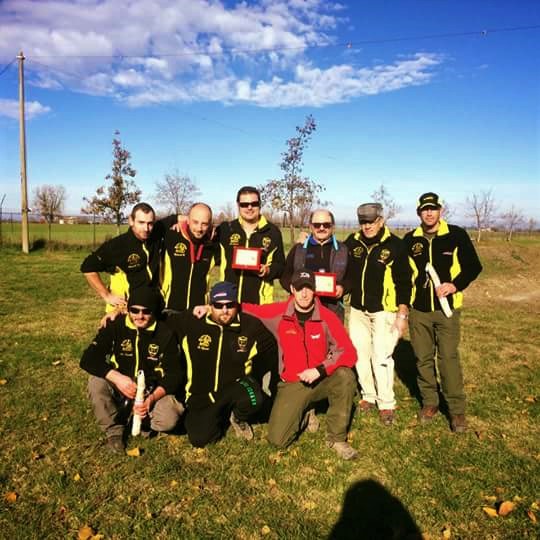 Foto 2^ serieDomenica 27 11 2016 s’è concluso  il Campionato Provinciale di pesca alla trota lago 1^ e 2^ serie.Ivincitori:1° leoni Piero               società A.S.D. Black Shark’s2° Ravasini Ernesto        “         A.D.S. Cannisti Collecchio3° Gardini Germano      “          A.D.S. Cannisti Collecchio